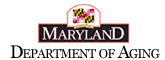 Maryland Department of Aging Continuous Quality Improvement (CQI)Semi-Annual Self-AssessmentStanford Self-Management ProgramsTime Period for this assessment:	 april 1 to sept 30  year	 oct 1 to mar 30     yearInstructionsPlease print and fill in your answers.  If you have any questions, please email Shannon O’Connor (soconnor@ooa.state.md.us) for assistance.  Thank you!There are five major components to MDoA CQI Semi-Annual Self-Assessment that together illustrate the key indicators of a sustainable system.  Included are: Program Resources (Adoption)Workforce Capacity and Quality (Maintenance)Participant and Leader Recruitment (Reach)Workshop Quality Measures (Implementation)Data collection and management (Cross-cutting)(Each section will be rated on a scale of 1-10.  A score of 7 or higher in each section will meet the current performance indicator.)Section 1:  Program Resources (Adoption)Trainings:  Please skip questions 1 and 2 if your organization has not hosted any Leader trainings yet.How many LEADER TRAININGS have you conducted during this 6-month period?       How many people signed up for the classes?       How many of those trainees successfully passed as Peer Leaders?       How many WORKSHOPS were planned (advertised, scheduled) for this 6-month period?       How many WORKSHOPS were actually held and completed during this 6-month period?       Please indicate the amounts, if any, that your organization pays or plans to pay individual lay leaders to deliver the workshop:Stipend:  $      Source of stipend funding:      Section 2:  Workforce Capacity and Quality (Maintenance)Program Coordinator Requirements1.  Is the Program Coordinator for your organization’s SMPs trained as a Stanford Self-Management Program Peer Leader or Master Trainer?  	Yes	No If Yes, please indicate for which programs he/she is trained as a Peer Leader (PL) or Master Trainer (MT).  Select all that apply.	PL	MT	Program			Chronic Disease Self-Management Program (CDSMP)			Diabetes Self-Management Program (DSMP)			Chronic Pain Self-Management Programs (CPSMP)			Arthritis Self-Management Program (ASMP)			Tomando Control de su Salud (CDSMP-Spanish)			Diabetes Self-Management Program Spanish (DSMP-Spanish)			Positive Self-Management Program (PSMP)If No, has the Program Coordinator observed a workshop and/or leader training?  Yes	 No 2.  Is the Program Coordinator for your organization’s SMPs trained as a Stanford Self-Management Program Peer Leader or Master Trainer in the 2012 CDSMP?  	 Yes	 No If No, has the Program Coordinator observed a workshop and/or leader training in the 2012 CDSMP?  Yes	 No 3. Please check the response (Yes/No) that most accurately describes your SMP Program Coordinator.Master Trainer Current Capacity Please complete the “MDoA Workforce Tracking” Excel spreadsheet for all Master Trainers and return it with this report.  4.  How many Master Trainers working with your organization have a Master Trainer Agreement and Certification Form signed by Dr. Lorig and have followed all SPERC requirements to retain* their Master Trainer Certification?       Peer Leader Current CapacityPlease complete the “MDoA Workforce Tracking” Excel spreadsheet for all Peer Leaders who are providing workshop sessions. 5.  Currently, what is the total number of active Peer Leaders working under your Stanford license or MDoA associate license certificate?       6.  Peer Leader-Related IndicatorsPlease rate each of the statements below for your organization on the following scale:  No Leaders (meaning, none of your current leaders meet this standard) to All Leaders (all of your current leaders meet this standard).Leader TrainingsDid you submit to MDoA the following information for all peer leader trainings you held during this reporting period? Dates of Peer Leader TrainingNames of the two Master Trainers conducting the trainingNames of ALL trainees (including non-completers) and whether or not they successfully passed the training.  This may be tracked using the Sample Peer Leader Training Roster.Updated “MDoA Workforce Tracking” Excel spreadsheet which includes new Leaders, along with all other active Leaders If NO, please submit promptly.For the following questions (7 – 12), please refer to the current reporting period only.Section 3:  Participant and Leader Recruitment (Reach)This section is based on information you reported to MDoA by means of the Participant Information Survey (part of the MDoA Workshop Packet) and gender/race/ethnicity sections of your MDoA Workforce Tracking spreadsheet.  No further information is required on the Semi-Annual Self-Assessment.  If MDoA has additional questions regarding the reach of your program they will be directed to the program coordinator.Section 4:  Workshop Quality Measures (Implementation)Fidelity Observations1.  How many Fidelity Observations DURING WORKSHOPS did your organization conduct during this reporting period?       2.  What is the requirement according to your organization's Fidelity Manual for fidelity observations DURING WORKSHOPS?	If you chose “Other”, please describe here:       Please rate each of the below statements for your organization on the following scale:  No Leaders (meaning, this standard is met for none of your current leaders) to All Leaders (this standard is met for all of your current leaders).Section 5:  Data collection and management (Cross-cutting)This section reflects your data collection and transmission, as well as its quality and completeness for submission to MDoA using the MDoA Workshop Packet.  1.  Did you submit a complete MDoA Workshop Packet to MDoA for all of your workshops? Yes	 Noa. If No, what barriers did you encounter?     2.  Do you collect the data according to the MDoA instruction and protocol? Yes	 NoThank you for completing MDoA Self-Management Program CQI Semi-Annual Self-Assessment.  If you have not already done so, please be sure to email us a complete Excel spreadsheet listing the Leaders working for your organization to deliver Self-Management workshops.Self-Assessment Date:Program Coordinator:Organization:Address:City/State/Zip:Phone Number:Email:Program Coordinator . . .YesNoHas dedicated time (20% FTE or more) to work with the Self-Management Program (e.g. coordinate workshop offerings, recruit participants, leaders and partners, provide logistical support, conduct fidelity monitoring activities, etc.)Has experience or aptitude with program management/administrationIs familiar with the Stanford Program license, maintains an MDoA associate license certificate, and ensures that a copy is placed in all Leader ManualsMaintains a fidelity plan at the organization that the SMP program coordinator is trained to implementDate of last review or update of the fidelity manual:       Date of last review or update of the fidelity manual:       Date of last review or update of the fidelity manual:         Is familiar with Stanford Self-Management Programs: Program Fidelity Manual (SPERC, 2012)Is familiar with Stanford Self-Management Programs: Implementation Manual (SPERC,    2008)    Has attended at least one regional meeting during this reporting period   Ensures that inactive leaders have an opportunity to be retrained and lead workshopsNo LeadersSome LeadersMost LeadersAll LeadersProgram Coordinator has a signed Peer Leader Agreement on file for currently active peer leaders.Our peer leaders have signed a Confidentiality Assurance.Our Peer Leaders have a valid copy of the Stanford Self-Management Program license or an MDoA Associate License Certificate in the preface pages of their Leader’s manual for the program they are leading.Our Peer Leaders have each led at least one workshop in the last 12 months.Re-training was provided for Peer Leaders who were inactive for 12 months or more.Our Peer Leaders attend a locally-sponsored Peer Leader networking meeting (a.k.a., refresher or recognition meeting) at least once a year.Our Peer Leaders are familiar with and follow MDoA Workshop Packet procedures, including: How to request a MDoA Workshop Packet for each workshop series they facilitate;How to administer the Participant Information Survey at the first or second workshop session;How to accurately complete the workshop participant Attendance Log at each session, using the same name the participant recorded on their Participant Information Survey in the “Participant Name” column (e.g. nicknames may be used);To leave the room during the last session for a participant or Partner rep to administer the Participant Satisfaction Survey;To promptly return MDoA Workshop Packet to the Program Coordinator.YesNoDid you screen your peer leaders prior to their attendance at the 4-day Leader Training?If you hosted the training, did you register 12 to 18 trainees?Did you adhere to the recommended schedule for training?Prior to the training, did you have at least some workshops scheduled for your new Leaders to facilitate? Did you provide the trainees an opportunity to sign-up for workshop facilitation before or at training?Did your organization’s Program Coordinator or other authorized personnel observe some or all of the training?No LeadersSome LeadersMost LeadersAll LeadersProgram Coordinator or other assigned person checks in with each Leader between the first and third session of every workshop either by phone or email, as preferred by each Leader.Program Coordinator or other assigned fidelity observation-trained person performs a Fidelity Observation during one of Sessions 2-5 on new Leader’s first workshop.